Administration and Communications Officer: Application Pack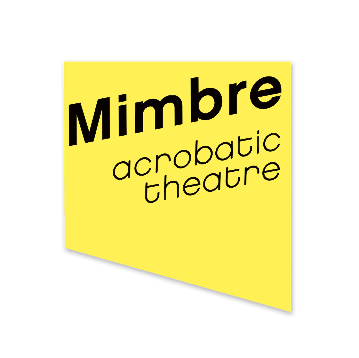 BackgroundAbout MimbreMimbre are a female-led producing company, creating delicate, breathtaking and highly-skilled acrobatic theatre for outdoor and unusual settings, touring nationally and internationally, with a strong digital presence. We collaborate across the Creative Industries, as consultants and creators. We run a vibrant local youth programme and an Artist Development Programme for physical performers.We use circus and movement innovatively as a physical language to illuminate human connections. We pull down barriers to reach beyond social, financial, and cultural boundaries and facilitate everyone’s place within the arts. In all our work we aim to challenge gender stereotypes and promote a positive, diverse, and inclusive image of cis and trans women as well as non-binary people.We make at least two productions each year, including at least one tour, typically reaching around 20,000 live audiences. In the last five years, our digital reach has been 3.5m. Partners include Dior, the RSC, The Lowry, National Centre for Circus Arts, Garsington Opera, Greenwich + Docklands International Festival and Stockton International Riverside Festival.Our youth programme, Mimbre Youth, is rooted in the communities of our local borough of Hackney. It includes classes, community days, performance projects and progress routes. It is a place where young people can express themselves creatively, gain confidence and work as a team. Mimbre Youth focuses on access, inclusion and excellence, and pulls down barriers to enable every child to thrive, regardless of means or abilities.Our Artist Development Programme advances circus and leadership through professional development initiatives, artistic research and knowledge sharing. We focus on mid-career performers, women, non-binary artists and those from under-represented backgrounds.A collaborative approach permeates all aspects of our work, from our company structure to our relationship with our performers, audiences and participants. Working with a wide variety of artists, technical innovators and educators, across art forms and borders, allows us to continuously enhance our artistic vocabulary and create bold, challenging and highly skilled work.Current workWe are a member of Art Council England’s National Portfolio and will be until March 2026. We are currently touring two outdoor shows: Lifted and our co-production with Daryl & Co, Look Mum, No Hands! The company’s youth programme runs termly and is supported by a variety of funders. In the coming months we will be creating new shows for touring, have a couple of filming projects and will be continuing our work in artist and sector development.Job DescriptionPost		Administrator and Communications Officer Salary		£26,000 per annum full timeContract		Full time and permanentResponsible to		Artistic Directors and Executive Director Line Management 		NoneHours of work		5 days (37.5 hours). Some evening and weekend work will 			be required but this is rare.Location		Expected to be mostly office based (Hoxton), but some hybrid working possible – please let us know in your application if you would like us to consider an alternative arrangement.Period of notice		2 monthsProbation period 		3 monthsAnnual leave entitlement 	25 days January - December, plus statutory holiday allowanceBenefits		On completion of probation: pension scheme, childcare 				vouchers, cycle to work schemeOvertime		Overtime payments are not made. Time off in lieu is 				providedPurposeTo support the company in its communication and marketing aims. Run the Mimbre office and carry out administration duties.Principle responsibilitiesCommunicationsCarry out the day-to-day communications for the company, including:Updating the website including keeping Mimbre’s blog up to date on company news and resource sharingManaging the company’s social media and keeping up to date with social media trendsVisiting rehearsals and other events to take photographs and video for social mediaOrganising printingPlanning and sending mailoutsContributing to Mimbre’s marketing strategySupporting the development of a new website for MimbreMaintain accurate database records for mailing lists, contacts and partnersDeal with enquiries from audiences, potential bookers and other stakeholders, both online and by emailLiaise with graphic designers and presenting partners on the creation and distribution of print and digital marketing materialsAdministrationSupporting show production, for example booking rehearsal rooms or hotelsModeration and logistics organisation on Mimbre’s Zoom events & trainingKeep records of feedback, quotes and comments from audience, partners, freelancers, industry colleagues and so on.Collecting data including feedback for funders – including Julie’s Bicycle Creative Green Tools.Create access material for productions (Visual Stories and Audio Descriptions)Contribute from time to time to Mimbre’s Youth ProgrammeSupporting event management for the company’s profile raising eventsGeneral office and company administrationAttending board meetings and writing minutes (with support from the Executive Director)OtherUphold Mimbre values and company policies on equality, anti-bullying, data protection and so on Act as an advocate for Mimbre by ensuring that it develops and maintains good working relationships All staff have a responsibility to safeguard and promote the welfare of children. The post holder will undertake the appropriate level of training and is responsible for ensuring that they understand and work within the safeguarding policies of the organisation.Undertake any other duties as requiredPerson SpecificationEssential skills, knowledge and experienceExperience of using social media Experience of contributing to the development and implementation of marketing, PR or digital campaignsGood verbal and written communication skills, especially in writingA good level of organisation, record keeping and attention to detailAbility to manage own workloadA collaborative approach to workA commitment to diversity and equality of opportunity An interest in digital marketing and keeping up to date with marketing trendsA good eye for image choice and visual presentationDesirable skills, knowledge and experienceExperience of actively managing social media platforms and campaigns in an organisational settingExperience of working in the cultural sectorsExperience of working in a small teamWorking knowledge of WordPressA knowledge of data protection legislation including GDPRGraphic design skills, for example using CanvaBasic film editing skillsMimbre is eager to work with people from different backgrounds, and with different experiences and skills. We are particularly interested in hearing from candidates from groups under-represented in the arts including those from working class backgrounds, from the global majority and people who identify as disabled. We don’t expect candidates to have extensive experience working in the arts, particular qualifications or impressive references. We are looking for someone keen who broadly shares our values and is interested in our work. We are prepared to invest in training for the right candidate.Application DetailsTimelineApplications close at 9am on Monday 10th July 2023.Interview notifications will be sent by Friday 14th July 2023.Interviews will be held either w/c 17th July or 31st July – please mention in your covering letter if you are unavailable for either or both of those weeks.We expect the successful candidate to begin the role in September 2023.Application ProcessTo apply please send a covering letter explaining why you are interested in the role, what you would bring to Mimbre and highlighting your relevant experience, along with your CV by 9am on Monday 10th July 2023 to Lissy Lovett, Executive Director, at info@mimbre.co.uk. Separately please fill in an equal opportunities form at this link: https://goo.gl/forms/HbiEgE2W7RhNlCHH2. This information will be considered completely separately from the recruitment process and is entirely anonymous.Please let us know if you require the information about the role in any other format. Mimbre are supportive of those with children or other caring responsibilities, so we are very open to suggestions of flexible working that allow candidates to fulfil the requirements of the role. Please include this in your letter if you would like to propose an alternative working pattern to the one in the job description.Mimbre is a female-led company and recognises that women, people from global majority backgrounds, disabled people and many other groups are underrepresented at leadership level and on stage within the contemporary circus and outdoor sectors. As we say above, because of this we particularly encourage anyone from a currently underrepresented background to apply for this role.Please feel free to contact us if you have any questions or if you would just like to discuss the post in more detail before applying. You can contact Lissy on lissy@mimbre.co.uk and/or Zsófi Szendrei, the outgoing post holder, on zsofi@mimbre.co.uk.We’re looking forward to receiving your application![This pack was updated on 12th June 2023 to include more detail about where the role is based.]